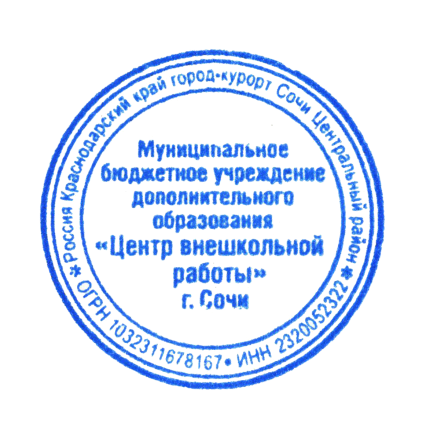 ПОЛОЖЕНИЕ О НАСТАВНИЧЕСТВЕ1.Общие положения1.1.Настоящее Положение определяет цели, задачи, порядок внедрения методологии (целевой модели) наставничества для Муниципального бюджетного учреждения дополнительного образования Центр внешкольной работы г. Сочи (далее – Центр), осуществляющий образовательную деятельность по дополнительным общеобразовательным общеразвивающим программам.1.2.Целевая модель наставничества реализуется на основании Распоряжения Министерства Просвещения Российской Федерации No Р-145 от 25.12.2019 г.  «О внедрении методологии (Целевой   модели) наставничества обучающихся для организаций, осуществляющих образовательную деятельность по общеобразовательным, дополнительным общеобразовательным и программам среднего профессионального образования», а также в целях реализации Федеральных проектов «Современная школа», «Успех  каждого ребенка», «Молодые профессионалы» Национального проекта «Образование».1.3.Основные термины и понятия, применяемые в настоящем Положении:- Целевая модель наставничества – система условий, ресурсов и процессов, необходимых для реализации системы наставничества в образовательной организации. - Наставничество – универсальная технология передачи опыта, знаний, формирования навыков, компетенций, метакомпетенций и ценностей через неформальное общение, основанное на доверии и партнерстве.  - Форма наставничества – способ реализации системы наставничества через организацию работы наставнической пары или группы, участники которой находятся в заданной ролевой ситуации, определяемой потребностями   наставляемых, конкретными   целями   и   задачами наставнической пары или группы.- Наставляемый – участник наставнической пары или группы, который через взаимодействие с наставником и при его помощи и поддержке решает конкретные личные и профессиональные задачи, приобретает новый опыт и развивает новые навыки и компетенции. Наставляемым может стать любой обучающийся по дополнительным общеобразовательным программам Центра, старше 10 лет. - Наставник – участник программы наставничества, имеющий успешный опыт в достижении личностного и профессионального результата.  Наставниками могут быть обучающиеся Центра, выпускники, представители родительского сообщества, педагоги и специалисты Центра или иных предприятий и организаций любых форм собственности, изъявивших готовность принять участие в реализации Целевой модели   наставничества. - Тьютор – педагог дополнительного образования, курирующий работу наставнической группы/пары, оказывающий педагогическую поддержку наставнику/наставляемым в организации продуктивной коммуникации, совместной творческой / учебно-профессиональной деятельности, в проектировании индивидуального образовательного маршрута наставляемого. - Куратор – специалист Центра, который осуществляет организационное, аналитическое, информационное сопровождение реализации системы наставничества. 2.Цель и задачи2.1. Целью реализации Целевой модели наставничества в Центре является создание условий для раскрытия потенциала личности наставляемого, формирования   эффективной   системы   поддержки, самоопределения и профессиональной ориентации обучающихся в возрасте от 10 лет.2.2. Задачи внедрения Целевой модели наставничества: Подготовка обучающихся к самостоятельной, осознанной социально –продуктивной   деятельности   в   современном   мире, отличительными особенностями которого являются нестабильность, неопределённость, изменчивость, сложность, информационная насыщенность. Раскрытие   личностного, творческого, профессионального потенциала обучающегося, проектирование его индивидуальной образовательной траектории. Создание психологической комфортной среды для развития и повышения квалификации педагогов, увеличение числа закрепившихся в профессии молодых специалистов.- Создание канала эффективного обмена личностным, жизненным и профессиональным опытом.3. Механизм реализации системы наставничества3.1. Для реализации системы наставничества формируется рабочая группа из числа руководителя и педагогических работников Центра.3.2. Рабочая группа осуществляет следующие функции: разработка и реализация Дорожной карты по реализации Программы  наставничества; организационное   и   методическое   сопровождение   работы наставнических пар и групп; организация  аналитической  и  информационно-методической  работы; осуществление  персонифицированного  учета  обучающихся,  учета молодых  специалистов  и  педагогов,  участвующих  в  программе наставничества;  формирование наставнических пар и групп; осуществление своевременной и систематической отчетности; проведение внутреннего мониторинга реализации и эффективности системы наставничества в образовательной организации; участие в муниципальных/региональных/федеральных образовательных событиях, направленных на повышение профессиональных компетенций в части реализации системы наставничества; обеспечение   формирования   баз   данных   наставников   и наставляемых, а  также  лучших  практик  наставничества.3.3.Система наставничества реализуется через организацию работы в наставнических парах по следующим формам: «представитель профессионального сообщества – обучающиеся/ обучающийся», «студент –ученик»; «ученик –ученик». Организация работы по данным формам в каждой наставнической паре или группе предполагает решение индивидуальных конкретных задач и потребностей наставляемого, исходя из ресурсов наставника, определенных в ходе предварительного анализа.3.4. Мониторинг   и   оценка   результатов   реализации   системы наставничества понимается как система сбора, обработки, хранения и использования информации о реализации Целевой модели наставничества в Центре и организуется ежегодно в срок не позднее «30» декабря.4.Функции куратора внедрения Целевой модели наставничества4.1. Куратор назначается решением директора Центра.4.2. Куратором может быть назначен любой педагогический или административный работник из числа специалистов Центра.4.3. Куратор выполняет следующие функции: сбор и работа с базой наставников и наставляемых; организация обучения педагогов, занимающих тьюторскую позицию в организации наставнической практики; контроль за организацией мероприятий Дорожной карты реализации Программы наставничества; участие в оценке вовлеченности педагогов в наставничество; мониторинг реализации и получение обратной связи от участников.5.Права и обязанности наставника5.1. Наставник обязан: участвовать в разработке и реализации программы наставнической практики; разрабатывать план – комплекс мероприятий в рамках организации работы наставнической пары/группы; оказывать всестороннюю помощь и поддержку наставляемому; внимательно и уважительно относиться к наставляемому. 5.2. Наставник имеет право: совместно с куратором определять формы работы с наставляемыми; принимать участие в обсуждениях и мероприятиях, направленных на развитие системы наставничества в Центре; вносить предложения куратору и руководителю структурного подразделения по внесению изменений в Дорожную карту; привлекать других специалистов для расширения компетенций наставляемого.6.Права и обязанности наставляемого6.1. Наставляемый обязан: регулярно посещать встречи, образовательные события в соответствии с программой наставнической практики, индивидуальным планом; выполнять своевременно и качественно задачи, поставленные наставником; внимательно и уважительно относиться к наставнику и другим участникам наставнической группы.6.2. Наставляемый имеет право: вносить предложения в индивидуальный план работы наставнической пары/группы; принимать участие в обсуждениях и мероприятиях, направленных на развитие системы наставничества в Центре.7. Права и обязанность педагога, осуществляющего тьюторское сопровождение наставнической практики.7.1. Педагог дополнительного образования Центра, осуществляющий тьюторское сопровождение наставнической практики, обязан: предложить кандидатуру наставника, разработать совместно с наставником программу наставнической практики, подготовить отчет по итогам реализации наставнической практики.7.2. Педагог дополнительного образования Центра, осуществляющий тьюторское сопровождение наставнической практики, имеет право: при невозможности установления личного контакта с наставником выходить с ходатайством к директору Центра о замене наставника.8. Заключительные положения8.1. Настоящее Положение вступает в силу с момента утверждения директором Центра и действует бессрочно.7.2. В настоящее Положение могут быть внесены изменения и дополнения в соответствии с вновь принятыми законодательными и иными нормативными актами на региональном и федеральном уровнях, и вновь принятыми локальными нормативными актами.Приложение 1		ПРИМЕРНАЯ ПОГРАММАОРГАНИЗАЦИИ НАСТАВНИЧЕСКОЙ ПРАКТИКИ(составляется тьютором совместно с наставником)Пояснительная запискаII ЦЕЛЕВОЙ РАЗДЕЛ ПРОГРАММЫ НАСТАВНИЧЕСКОЙ ПРАКТИКИПрофориентационный компонент в содержании дополнительной общеобразовательной общеразвивающей программы «___»: ________________________________________________________________________________________________________________________________________________________________________________Цель наставнической практики: обеспечение профессиональной ориентации, самоопределения подростков и старшеклассников в рамках реализации дополнительной общеобразовательной общеразвивающей программы «________».Задачи наставнической практики:- формирование у подростков и старшеклассников интереса, устойчивой мотивации к профессии / профессиям _____, - практико-ориентированное знакомство обучающихся со спецификой профессиональной деятельности ____________,- приобретение опыта решений учебно-профессиональных задач, проблемных ситуаций в контексте профессиональной деятельности.III СОДЕРЖАТЕЛЬНЫЙ РАЗДЕЛ ПРОГРАММЫ НАСТАВНИЧЕСКОЙ ПРАКТИКИ:III ОРГАНИЗАЦИОННЫЙ РАЗДЕЛ ПРОГРАММЫ НАСТАВНИЧЕСКОЙ ПРАКТИКИ:Принято на заседании 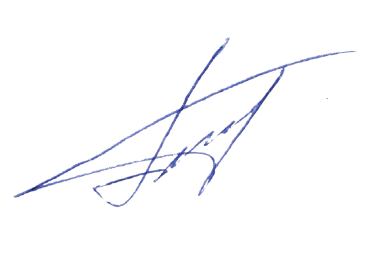 педагогического совета                                      Протокол от «14» апреля 2022 г. №1Утверждаюдиректор МБУ ДО ЦВР г. СочиПриказ от «29» апреля 2022г. №62/1_______________Л.К. ПапантониоФорма наставничества:«Представитель профессионального сообщества – группа обучающихся»,Дополнительная общеобразовательная общеразвивающая программа:ФИО тьютора (педагога дополнительного образования)ФИО наставника (представителя профессионального сообщества)ФИО наставляемых (обучающихся по программе)Профессия, на знакомство с которой ориентирована наставническая практикаПредставления, знания, умения профессиональной деятельности, формируемые в ходе наставнической практикиУчебно-профессиональное заданиеКритерии оценивания выполнения учебно-профессионального заданияФорма взаимодействия наставника и наставляемыхДата проведения наставнической практикиМесто проведения наставнической практикиНеобходимы условия организации наставнической практики